Светильники стационарные общего назначения ТМ «Feron»модели: НТУ 04-60-001, НТУ 06-60-001Инструкция по эксплуатации и технический паспортНазначение изделияСветильники декоративные ТМ “FERON” серии «НТУ» для установки на постамент предназначены для общего и декоративного освещения скверов, детских площадок, загородных участков, фасадов зданий, придомовых территорий и пр. Светильники работают от сети переменного тока с номинальным напряжением 230В/50Гц. Светильники подходят для использования с лампами накаливания максимальной мощностью до 60Вт. Также, возможна эксплуатация светильников со светодиодными и компактными люминесцентными лампами. Вид климатического исполнения по УХЛ1 по ГОСТ 15150-69 (температура окружающей среды -60...+40°С).Светильники не предназначены для использования на средствах наземного и водного транспорта, а также во взрывопожароопасных зонах.Перед началом эксплуатации светильника ознакомьтесь с данной инструкцией.Технические характеристикиТехнические характеристики:*представленные в данном руководстве технические характеристики могут незначительно отличаться в зависимости от партии производства, производитель имеет право вносить изменения в конструкцию продукта без предварительного уведомления (см. на упаковке)Комплектностьсветильник;инструкция по эксплуатации;коробка упаковочнаяПримечание — Лампа в комплект поставки не входит.Указания мер безопасностиПОМНИТЕ! Переменное сетевое напряжение опасно для жизни. Запрещается во избежание несчастных случаев производить ремонт, чистку светильника и заменять лампу в светильнике без отключения напряжения в линии питания светильников.Монтаж и подключение светильника должен осуществлять квалифицированный персонал, имеющий допуск по электробезопасности не ниже III. При необходимости обратитесь к квалифицированному электрику.Радиоактивные и ядовитые вещества в состав светильника не входят.Подготовка изделия к работеВнимание! Установка светильника должна производиться квалифицированными специалистами, исключение составляют чистка и замена ламп.Достаньте светильник из упаковки и проверьте наличие всей необходимой комплектации.Осуществите подвод кабеля питания к месту установки светильника. Помните, что при наружной установке все места электрических соединений должны быть надежно изолированы и герметизированы.Выкрутите винты крепящие верхнюю крышку светильника, и установите лампу в патрон. Затем установите верхнюю крышку на место и закрепите ее винтами.Соедините провода питания светильника к сети при помощи клеммной колодки, согласно маркировке, L и N.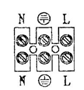 Установите светильник на монтажную поверхность.  Для этого закрепите основание светильника при помощи саморезов. Включите питание.Техническое обслуживаниеЗамену лампы накаливания следует осуществлять только при отключенном электропитании Периодически производить чистку деталей светильника мягкой ветошью.Характерные неисправности и методы их устраненияЕсли после произведенных действий светильник не загорается, то дальнейший ремонт не целесообразен (неисправимый дефект). Обратитесь в место продажи светильника.Срок службы и хранение.Хранить светильники в упаковке изготовителя в закрытых помещениях при температуре от +40° С до -50° С и относительной влажности 75%. Наличие в воздухе паров кислот, щелочей и других агрессивных веществ не допускается. Срок службы не менее 10 лет.Транспортировка.Транспортирование светильников осуществляется различными видами транспорта при температуре от +40° С до -50° С при условии защиты светильников от атмосферных осадков.Утилизация.Светильник утилизируется в соответствии с правилами утилизации бытовой электронной техники.СертификацияПродукция ТМ «FERON» сертифицируется согласно принятым на территории Евразийского Таможенного Союза техническим регламентам. Сертификат соответствия № ТС BY/112 02.01.005 00418 Информация о производителеСделано в РБ. Изготовитель: производственное унитарное предприятие «Элект» Общественного объединения «Белорусское товарищество инвалидов по зрению». Республика Беларусь, 210603, г. Витебск, ул. Комсомольская, д. 11/5. Импортер на территории РФ: ООО "Торговый Дом "БелСвет", г.Санкт-Петербург г, Таллинское (Старо-Паново) ш, дом № 198, корпус 2, литер А. Дата изготовления указана на корпусе прибора в формате ММ.ГГГГ, где ММ – месяц изготовления, ГГГГ – год изготовления. Светильники соответствуют ТУ РБ 300541279.006-2002 и признаны годными для эксплуатации.Гарантийные обязательстваГарантия на светильники составляет 1 год (12 месяцев) со дня продажи.Замене подлежит продукция ТМ «FERON», не имеющая видимых механических повреждений.Продукция подлежит замене при возврате полной комплектации товара, упаковка которого не повреждена (потеря товарного вида).Гарантия соблюдается при выполнении требуемых условий эксплуатации, транспортировки и хранения.Гарантийные обязательства выполняются продавцом при предъявлении правильно заполненного гарантийного талона (с указанием даты продажи, наименования изделия, даты окончания гарантии, подписи продавца, печати) и кассового чека продавца. Незаполненный гарантийный талон снимает с продавца гарантийные обязательства.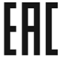 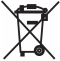 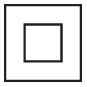 наименованиеНТУ 04-60-001НТУ 06-60-001Источник светаЛампа накаливания (нет в комплекте)Лампа накаливания (нет в комплекте)Рабочее напряжение230В230ВЧастота сети50Гц50ГцМаксимально допустимая мощность лампы60Вт60ВтКоличество ламп в светильнике1 шт.1 шт.ПатронЕ27Е27Степень защиты от пыли и влагиIP44IP44Класс защиты IIIIДиапазон рабочих температур-45°..+45°С-45°..+45°СКлиматическое исполнениеУ1У1Относительная влажностьНе более 90%Не более 90%Атмосферное давление650-800 мм.рт.ст.650-800 мм.рт.ст.Материал светильника и постаментапластикпластикМатериал рассеивателяКаленое силикатное стеклоКаленое силикатное стеклоГабаритные размеры (д×ш×в)См. на упаковкеСм. на упаковкеРазмеры основанияСм. на упаковкеСм. на упаковкеВнешние проявления и дополнительные признаки неисправностиВероятная причинаМетод устраненияПри включении светильника лампа не зажигаетсяОтсутствует напряжение в питающей сетиПроверьте наличие напряжения питающей сетиПри включении светильника и наличия напряжения в питающей сети лампа не зажигаетсяНеисправна лампаНарушена целостность электрических цепей в светильнике или кабельной канализацииЗамените лампуПри отключении светильника проверьте с помощью измерительного  прибора  целостность цепей